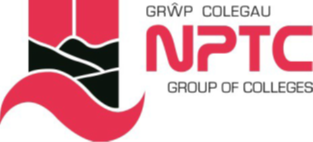 School of Hairdressing and Applied TherapiesLevel 1 Diploma in HairdressingUnit: UV10480 Colour Hair using Temporary Colour 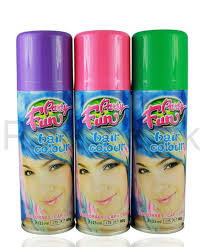 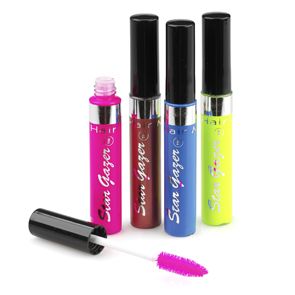 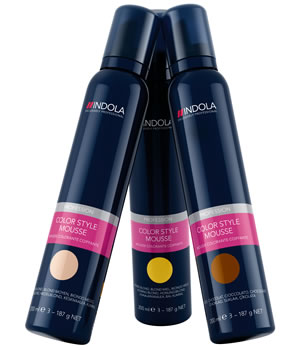 Student Name:                                        Tutor Signature & Comments:Colour Hair using Temporary ColourExplain the importance of the preparation procedures for temporary colouringIs temporary hair colour permanent?How does temporary hair colour work on the hair structure?4. List the principles of temporary hair colour1.2. 3.4.5.6.7.8.9.10.11.12.5. State the purpose to why we use temporary hair colour 1.2.3.4.5.6.7.8.6. Outline procedures for temporary hair colour.7. List the factors that would influence the choice of temporary colour.8. Why is it important to always follow manufacturer’s instructions?Please use the grid below to correct any spelling mistakes identified within this workbookPlease use the grid below to correct any grammar issues identified within this workbookQuestion√ or XCompetent/Not yetcompetentQ1Q2Q3Q4123456789101112Q512345678Q6Q7Q8Spelling mistakeSpelling correctionGrammar mistakeGrammar correction